НАРОДНО ЧИТАЛИЩЕ „ХРИСТО БОТЕВ – 1892“ –  СЕЛО ЧОКМАНОВО, ОБЩИНА СМОЛЯН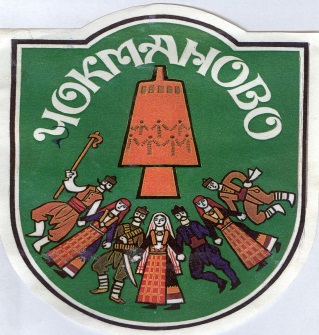 ЧИТАЛИЩНО НАСТОЯТЕЛСТВОРАЛИЦА  НИКОЛОВА  ДАНЧЕВА – ПРЕДСЕДАТЕЛГЕОРГИ  МЕТОДИЕВ  СЪЛОВ – ЧЛЕНПЕТЯ  ТОДОРОВА  ЧИТАНОВА - ЧЛЕНЙОРДАНА  ТОДОРОВА  КАЛЧЕВА  - ЧЛЕНСИЙКА СТОЯНОВА КУЗМАНОВА – ЧЛЕН ЛЮДМИЛА ЗАХАРИЕВА ИВАНОВА – СЕКРЕТАР  ПРОВЕРИТЕЛНА КОМИСИЯМАРИЯ НИКОЛАЕВА РУСКОВАТОДОРА  ГЕОРГИЕВА  ГАРОВАНЕЛИ  ПЕТРОВА   ПЕТРОВА